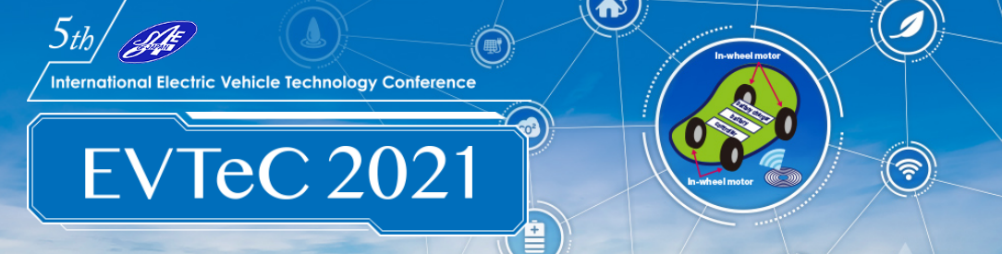 申込期限：2021年3月19日（金）EVTeC 2021について、以下のプランにて協賛を申し込みます。EVTeC 2021スポンサーシップ お問い合わせ窓口公益社団法人自動車技術会 EVTeC実行委員会事務局（櫻井）TEL：03-3262-8235 FAX：03-3262-2204　mail：sakurai@jsae.or.jpEVTeC 2021 協賛（スポンサーシップ）申込書ご希望のプランにチェックをお願いいたします　ゴールドスポンサープラン（700,000円）　シルバースポンサープラン（350,000円）　純広告（100,000円）協賛団体・会社名（日本語）協賛団体・会社名（英語）ご担当部署名ご担当者名住所TELFAXE-mailリンク先URL